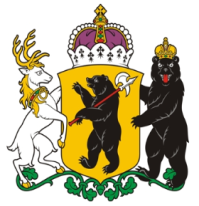 Заседание Общественного совета при департаменте энергетики и регулирования тарифов Ярославской области(150999, г. Ярославль, ул. Свободы, д. 62, каб. 703 (тел. 40-01-00))«29» марта 2016 г.П О В Е С Т К А № 3Начало заседания в 14:00Председатель Общественного совета			 	     А.И. УпадышевСекретарь									   А.А. ВодопьяновВодопьянов Андрей Александрович(4852) 40-01-00№Наименование рассматриваемого вопросаДокладчик1.О рассмотрении проекта приказа департамента энергетики и регулирования тарифов Ярославской области «Об утверждении требований к закупаемым департаментом энергетики и регулирования тарифов Ярославской области отдельным видам товаров, работ, услуг».Ященко Я.И.2. Разное.